Kalendarz roku szkolnego 2022/2023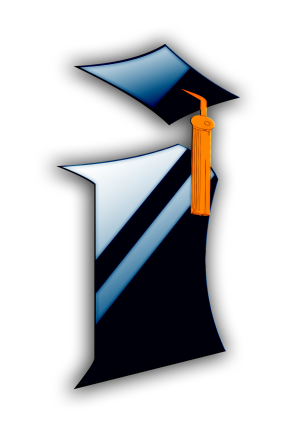 ZESPOŁU SZKÓŁINFORMATYCZNYCHw Kielcachim. gen. Józefa Hauke BosakaObowiązuje od dnia 01.09.2022 r.Kalendarz roku szkolnego 2022/2023Zajęcia dydaktyczno – wychowawcze rozpoczynają się 1 września 2022 r., a kończą się 23 czerwca 2023 r. z wyjątkiem klas maturalnych, dla których zajęcia kończą się  28 kwietnia 2023 r. Zimowa przerwa świąteczna trwa od 23 grudnia 2022 r. do 31 grudnia 2022 r.Ferie zimowe trwają od 30 stycznia 2023 r. do 12 lutego 2023 r.Wiosenna przerwa świąteczna trwa od 6 kwietnia 2023 r. do 11 kwietnia 2023 r.Ferie letnie trwają od 24 czerwca 2023 r. do 31 sierpnia 2023 r.Zajęcia dydaktyczne w roku szkolnym dzielą się na dwa semestry:I semestr: od 1 września 2022 r. do 27 stycznia 2023 r.klasy czwarte: od 1 września 2022 r. do 16 grudnia 2022 r.Wystawienie ocen proponowanych, w tym zagrożeń oceną niedostateczną lub brakiem klasyfikacji dla uczniów klas czwartych 16 listopada 2022 r. (środa).Wręczenie rodzicom (prawnym opiekunom) pisemnych informacji o zagrożeniach uczniów klas czwartych oceną niedostateczną do 21 listopada 2022 r. (poniedziałek)Wystawienie ocen śródrocznych uczniom klas czwartych do 15 grudnia 2022 r. (czwartek).Składanie podań do Dyrektora Szkoły o wyznaczenie terminu egzaminu klasyfikacyjnego w klasach czwartych do 16 grudnia 2022 r. do godz. 10:00 (piątek).Posiedzenie Rady Pedagogicznej w sprawie klasyfikacji uczniów klas czwartych technikum: 19 grudnia 2022 r. o godz. 15:30 (poniedziałek).Egzaminy klasyfikacyjne dla uczniów klas czwartych 20 grudnia 2022 r. (wtorek) Zatwierdzenie wyników egzaminów klasyfikacyjnych 21 grudnia 2022 r. (środa) o godzinie 11:15.Wystawienie ocen proponowanych, w tym zagrożeń oceną niedostateczną lub brakiem klasyfikacji do 16 grudnia 2022 r. (piątek).Wręczenie rodzicom (prawnym opiekunom) pisemnych informacji o zagrożeniach uczniów oceną niedostateczną do 19 grudnia 2022 r. (poniedziałek) – Dzień Otwarty.Wystawienie ocen śródrocznych do 20 stycznia 2023 r. (piątek)Składanie podań do Dyrektora Szkoły o wyznaczenie terminu egzaminu klasyfikacyjnego do 23 stycznia 2023 r. (poniedziałek) do godziny 10:00.Posiedzenie Rady Pedagogicznej w sprawie klasyfikacji uczniów technikum 23 stycznia 2023 r.
o godz. 16:30 (poniedziałek).II semestr: od 13 lutego 2023 r. do 23 czerwca 2023 r., klasy czwarte:od 17 grudnia 2022 r. do 28 kwietnia 2023 r.Wystawienie ocen proponowanych, w tym zagrożeń oceną niedostateczną lub brakiem klasyfikacji dla uczniów klas czwartych technikum do 24 marca 2023 r. (piątek).Wręczenie rodzicom (prawnym opiekunom) uczniów klas czwartych technikum pisemnych informacji o zagrożeniach uczniów oceną niedostateczną do 27 marca 2023 r. (poniedziałek).Wystawienie ocen rocznych uczniom klas czwartych technikum do 21 kwietnia 2023 r. (piątek).Składanie podań do Dyrektora Szkoły o wyznaczenie i przeprowadzenie egzaminów klasyfikacyjnych i poprawkowych w klasach czwartych do 24 kwietnia 2023 r. (poniedziałek) do godz. 10:00.Posiedzenie Rady Pedagogicznej w sprawie klasyfikacji uczniów klas czwartych technikum: 24 kwietnia 2023 r. (poniedziałek) o godz. 15:30.termin egzaminów klasyfikacyjnych dla uczniów klas czwartych technikum: 25 kwietnia 2023 r. (wtorek), godz.: 8:00,posiedzenie Rady Pedagogicznej w sprawie zatwierdzenia wyników egzaminów klasyfikacyjnych: 25 kwietnia 2023 r. (wtorek) o godz. 11.15.Uroczyste zakończenie roku szkolnego dla uczniów klas czwartych technikum: 
28 kwietnia 2023 r. (piątek) o godz. 9:00.Wystawienie ocen proponowanych, w tym  zagrożeń oceną niedostateczną lub brakiem klasyfikacji  do 19 maja 2023 r. (piątek).Wręczenie rodzicom (prawnym opiekunom) pisemnych informacji o zagrożeniach uczniów oceną niedostateczną lub brakiem klasyfikacji do 22 maja 2023 r. (poniedziałek).Wystawienie ocen rocznych do 16 czerwca 2023 r. (piątek).Składanie podań do Dyrektora Szkoły o wyznaczenie i przeprowadzenie egzaminu klasyfikacyjnego do 19 czerwca 2023 r. (poniedziałek) do godz. 10:00.Posiedzenie Rady Pedagogicznej w sprawie klasyfikacji uczniów technikum 
19 czerwca 2023 r. (poniedziałek) o godz. 15:00termin egzaminów klasyfikacyjnych: 20 czerwca 2023 r. (wtorek) o godz. 8:00,posiedzenie Rady Pedagogicznej w sprawie zatwierdzenia wyników egzaminów klasyfikacyjnych: 20 czerwca 2023 r. (wtorek) o godz. 11:15termin egzaminów poprawkowych: 25 – 31 sierpnia 2023 r.,Uroczyste zakończenie roku szkolnego 2022/2023:  23 czerwca 2023 r.Klasy pierwsze i drugie – 9:00Klasy trzecie i czwarte -  11:00Plenarne posiedzenie Rady Pedagogicznej: czerwiec 2023 r..Egzamin maturalny oraz egzamin potwierdzający kwalifikacje 
w zawodzie  według harmonogramu na stronie CKEDodatkowe dni wolne od zajęć dydaktycznych31 października 2022 r. (poniedziałek)11 stycznia 2023 r. (środa)  – egzamin zawodowy pisemny18 stycznia 2023 r. (środa)  - egzamin zawodowy praktyczny2 maja 2023 r. – Dzień Flagi4-5-8-9 maja 2023 r.  - egzamin maturalny pisemny2 czerwca 2023 r. (piątek) – egzaminy zawodowe9 czerwca 2023 r. (piątek)Spotkania z rodzicami5 września 2022 r. – klasy pierwsze 6 września 2022r. – klasy drugie7 września 2022r. – klasy czwarte po gimnazjum8 września 2022r. – klasy trzecie i czwarte21 listopada 2022 r. – klasy czwarte (po gimnazjum)19 grudnia 2022 r. – Dzień Otwarty24 kwietnia 2023 r. – Dzień OtwartyPozostałe spotkania wg ustaleń z wychowawcąHarmonogram praktyk zawodowych05.09.2022 - 30.09.2022 IV C03.10. 2022- 28.10.2022IV F31.10. 2022- 25.11.2022IV D28.11.2022 - 22.12.2022IV AB28.11.2022 - 22.12.2022IV P02.01.2023 - 27.01.2023III A13.02.2023 - 10.03.2023 III C13.03.2023 -  05.04.2023III BE13.03.2023 -  05.04.2023III P12.04.2023 -  12.05.2023IV E